2018 Youth Art Month Flag Entry Form	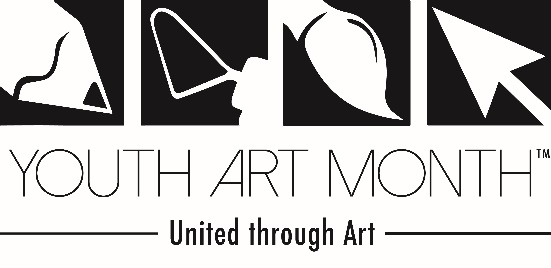 The winning Virginian design will be madeinto a 3 x5’ flag and be displayed at the NAEA Convention in Seattle, Washington. Winners will receive a poster of their design, award, and a personal letter from the VA YAM Chair.  Directions:Boldly and creatively use any 2D art supply (crayons, markers, colored pencils, paint, pastels, etc.) to incorporate the YAM logo (above, left corner), imagery to represent Virginia, imagery to represent art and the theme “Building Community through Art.” Remember to think about your composition and craftsmanship. Entries may be either vertical or horizontal in composition. Only design in the rectangle below. 